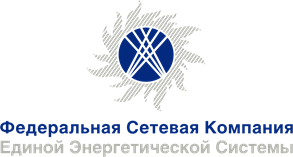 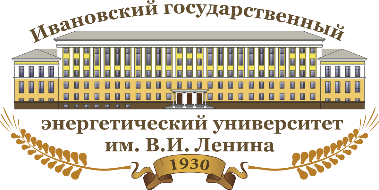 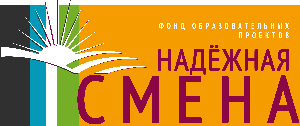 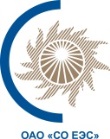 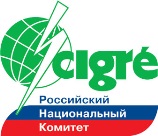 Министерство образования и науки Российской ФедерацииФГБОУ ВПО «Ивановский государственный энергетический университет имени В.И. Ленина»Открытое акционерное общество «Системный оператор Единой энергетической системы» (ОАО «СО ЕЭС»)Публичное акционерное общество «Федеральная сетевая компания Единой энергетической системы» (ПАО «ФСК ЕЭС»)НП «Российский национальный комитет Международного Совета по большим электрическим системам высокого напряжения» (РНК СИГРЭ)ПЕРВОЕ ИНФОРМАЦИОННОЕ СООБЩЕНИЕ Всероссийская студенческая олимпиада по теоретической и общей электротехнике (III тур ВСО)11-14 апреля 2016 годаИвановский государственный энергетический университет (ИГЭУ) в соответствии с Планом Всероссийской олимпиады студентов образовательных организаций высшего образования всероссийского (третьего) этапа в 2015-2016 учебном году № ВК-3/09 вн от 11.01.2016 и Регламентом организации и проведения Всероссийской олимпиады студентов образовательных организаций высшего образования № ВК-4/09 вн от 11.01.2016 проводит Всероссийскую студенческую олимпиаду по теоретической и общей электротехнике (III тур ВСО) среди студентов электротехнических и электроэнергетических направлений подготовки.Цель проведенияПовышение качества подготовки выпускников, обучающихся по электротехническому и электроэнергетическому направлениям, формирование у студентов интереса к избранной профессии, выявление одаренной молодежи и формирование кадрового потенциала исследовательской, проектной деятельности.Программа олимпиады11 апреля 	приезд и регистрация участников;12 апреля 	проведение олимпиады;13 апреля 	закрытие олимпиады, награждение победителей, 14 апреля	отъезд.Рабочий язык: русский Место проведения олимпиады: Учебные аудитории ИГЭУ, г. Иваново, ул. Рабфаковская,34. Место проживания: гостиницы ИГЭУ и города Иваново.Условия проведенияУчастниками команды являются студенты дневной формы обучения, изучающие теоретические основы электротехники (общую электротехнику) в текущем учебном году. Олимпиада проводится в индивидуальном и командном зачете. Количество участников олимпиады от учебного заведения не должно превышать 7 человек. Зачет проводится по 4 наиболее успешно выступившим участникам. Если команда меньше 4 человек, ВУЗ может участвовать только в личном первенстве. Студентам разрешается использовать при решении заданий непрограммируемый калькулятор, но запрещается использование любых печатных и письменных источников информации, средств коммуникации и хранения данных. При себе участникам необходимо иметь паспорт, студенческий билет (зачетную книжку). Команда представляется руководителем из числа преподавателей или сотрудников учебного заведения. Руководитель команды является членом жюри олимпиады.В состав олимпиадных заданий могут быть включены задачи, разработанные специалистами по теоретическим основам электротехники вузов-участников олимпиады. Среди заданий олимпиады будет выбрана лучшая задача, автор которой будет поощрен. Задачи, претендующие на включение в перечень задач Олимпиады, с решениями необходимо прислать на e-mail olimpiada@toe.ispu.ru, Lagutkina_D@mail.ru не позднее 1 марта 2016 года.Для участия в олимпиаде необходимо до 15 марта 2016 года подать в оргкомитет заявку и комплект документов (см. формы 1,2,3 в Приложении), e-mail olimpiada@toe.ispu.ru, а также зарегистрироваться на сайте http://ispu.ru/olimpiadaУчастие в олимпиаде бесплатное. Расходы на питание, дорогу и проживание производятся за счет средств направляющего вуза. Для бронирования места в гостинице на время олимпиады необходимо отослать заявку (форма 4) до 15 марта 2016 г. Проживание студентов и руководителей команд предполагается в гостиницах ИГЭУ и города Иваново. Стоимость одного дня проживания 700 - 1100 руб. В культурную программу олимпиады включена экскурсия на объект электроэнергетики Верхневолжского региона.Тематика заданий1. Цепи постоянного тока.2. Цепи переменного тока, включая несинусоидальный ток.3. Трехфазные цепи.4. Переходные процессы в линейных электрических цепях первого и второго порядка.Важные датыОргкомитет олимпиадыТютиков Владимир Валентинович, председатель оргкомитета олимпиады, проректор по научной работеМакаров Аркадий Владиславович, зам. председателя, начальник управления НИРС и ТМ ИГЭУ,тел. (4932) 269-945, +7-920-671-45-37, e-mail: makarov@ispu.ruМартынов Владимир Александрович,зам. председателя, зав. кафедрой ТОЭЭ тел. (4932) 269-908, e-mail: zav@toe.ispu.ruГофман Андрей Владимирович, руководитель Оргкомитета Молодежной секции РНК СИГРЭНиколова Елизавета Андреевна,руководитель центра подготовки персонала ПАО «ФСК ЕЭС»Морозова Дарья Юрьевна, координатор олимпиады,тел. +7-920-675-16-26, e-mail: olimpiada@toe.ispu.ru, Lagutkina_D@mail.ru  153003, г. Иваново, ул. Рабфаковская, д. 34, ИГЭУОперативная информация об олимпиаде размещена в приложениях и на сайте университета: http://ispu.ru/olimpiada (информационные сообщения, положение об олимпиаде, тематика и примеры олимпиадных заданий, схема проезда к учебным корпусам и студгородку ИГЭУ и гостиницам). Оргкомитет олимпиады оставляет за собой право внесения незначительных изменений в программу олимпиады.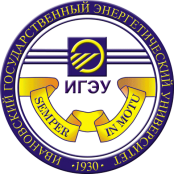 ЭЛЕКТРОТЕХНИКА-2016ВСЕРОССИЙСКАЯ СТУДЕНЧЕСКАЯ ОЛИМПИАДА ПО ТЕОРЕТИЧЕСКОЙ И ОБЩЕЙ ЭЛЕКТРОТЕХНИКЕ (III тур ВСО), г.Иваново, 11-14 апреля 2016 г.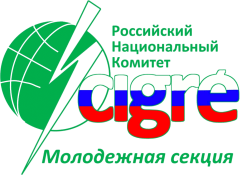 Заявка на участие в олимпиаде До 15.03.2016 г.Заявка на бронирование гостиницы До 15.03.2016 г. Задачи, претендующие на включение в олимпиадуДо 01.03.2016 г.Заезд и регистрация участников олимпиады11.04.2016 г.Проведение олимпиады12.04.2016 г.Закрытие олимпиады, награждение победителей13.04.2016 г.